В соответствии с Федеральным законом от 6 октября 2003 г. N 131-ФЗ "Об общих принципах организации местного самоуправления в Российской Федерации", Федеральным законом от 13 марта 2006 г. N 38-ФЗ "О рекламе", Уставом Моргаушского района Чувашской Республики Собрание депутатов Моргаушского района решило:1. Определить, что торги по продаже права на заключение договора на установку и эксплуатацию рекламных конструкций на земельном участке, здании или ином недвижимом имуществе, находящихся в муниципальной собственности Моргаушского района или на земельном участке государственная собственность на которые не разграничена, проводятся в форме открытого аукциона.2. Функции организатора торгов по продаже права на заключение договора на установку и эксплуатацию рекламных конструкций на земельном участке, здании или ином недвижимом имуществе, находящихся в муниципальной собственности Моргаушского района или на земельном участке государственная собственность на которые не разграничена, в форме аукциона возложить на отдел капитального строительства и развития общественной инфраструктуры администрации Моргаушского района.3. Настоящее решение вступает в силу после его официального опубликования (обнародования).Глава  Моргаушского района                                                                                    И.В.НиколаевЧăваш Республикин                                                            Муркаш районĕн                                                              депутачĕсен ПухāвĕЙЫШĂНУ18.06.2019ç. № С-39/4Муркаш сали                                                                                                                                     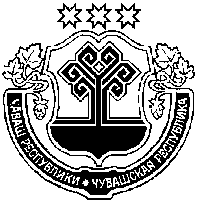 Чувашская Республика  Моргаушское  районное Собрание депутатовРЕШЕНИЕ      18.06.2019 г. № С-39/4село Моргауши                                                                         Об определении формы торгов по продаже права на заключение договора на установку и эксплуатацию рекламных конструкций на земельном участке, здании или ином недвижимом имуществе, находящихся в муниципальной собственности или на земельном участке, государственная собственность на которые не разграничена